Fekvenyomó BajnokságKIDS 2016 „Téli Sport és Egészségnap” rendezvényen(Az iskolák közötti pontversenybe nem számít bele!)1. A verseny célja: A katolikus iskolák tanulóinak versengése, a fekvenyomó sportág népszerűsítése.  A verseny rendezője: A Katolikus Iskolák Diák Sportszövetsége.3. Társrendező: Egyetemi Katolikus GimnáziumA verseny helye: Az Egyetemi Katolikus Gimnázium, Budapest I. kerület Szabó Ilonka u. 2-4. (Megközelíthető gyalogosan a Batthyány tértől 5 perc sétával vagy a 16-os „Vár” busszal a Deák tértől)A verseny fővédnöke: Dr. Harrach Péter a KDNP parlamenti frakcióvezetője.A verseny védnökei: Dr. Török Csaba a KIDS elnöke és Endrédy Józsefné az Egyetemi Katolikus Gimnázium igazgatója                           A verseny ideje: 2016. január 23. (szombat) 10:30 órától8.  A versenybíróság elnöke: Mester Bálint9. Nevezés: A " KIDS - Általános versenykiírás"- ban leírtak szerint a KIDS honlapján a nevezés menüpontban a megadott bejelentkezés után.Figyelem! Azok az iskolák, akik nem fizették be a 2015/2016. tanévre az éves tagdíjat, azok tanulónként 2.500 forint nevezési díjat kötelesek a KIDS számlájára utalni a nevezési határidő előtt 5 munkanappal, hogy a KIDS iroda felvigye a nevezési rendszere ezeket a tanulókat.  Email címen vagy telefonon lehet, érdeklődni a részletekről: kat.diaksport93@gmail.comTelefon: +36 20 40 22 076        A KIDS számlaszáma: 12076903-00175790-00100006                                                                                                                                   10.  Nevezési határidő: 2015. január 22. (péntek) 12 óra.  Figyelem! A nevezési rendszer automatikusan lezár a határidő végén, ezért kérjük azt szigorúan betartani!11. A verseny résztvevői:Egyéni verseny IV., V., és VI. korcsoportosoknak négy súlycsoportban.Fiú és lány verseny külön.A verseny mérlegeléssel kezdődik. ( Súlycsoportonként 6 főnél kevesebb jelentkező esetén a szervezők változtathatnak!)  Súlycsoportok:40kg alatt40-60kg60-80kg80+12. A verseny lebonyolítása:A sérülésveszély miatt nem 1-szer, hanem 6-szor kell kitolni mellkastól a súlyt!A segítő tanár mindig ott lesz a kísérleteknél. Az a győztes, aki a saját súlycsoportjában a legnagyobb súlyt tudja kitolni 6-szor szabályosan.13. Igazolás:- 9:30 órától 10:15-ig – diákigazolvány, egyéni nevezési lap
Ünnepélyes megnyitó: 10.15-től az iskola aulájában közösen a többi sportág versenyein indulókkal.14. Díjazás: Az 1-3. helyezettek érem-, a 4-6. helyezettek oklevél díjazásban részesülnek.15. A versennyel kapcsolatos információ: Mester Bálint tanár úrnál a +36 20 775 2128   mesterbalintmarton@gmail címen.KIDS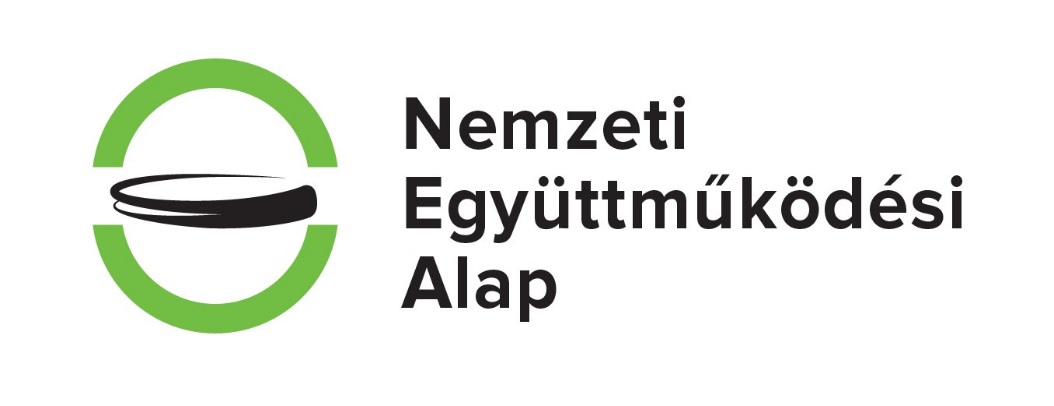 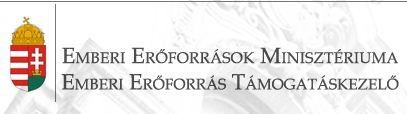 